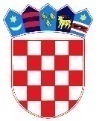 OSNOVNA ŠKOLA VUKOVINA Gornje Podotočje, Školska 20/A, 10419 Vukovina Telefon: 01/6230-005 Telefax: 01/6230-503 E-mail: ured@os-vukovina.skole.hr Gornje Podotočje, 13.7.2022. OBAVIJEST O POČETKU NASTAVNE GODINE 2022./2023., POČETKU RADA PRODUŽENOG BORAVKA I ŠKOLSKE KUHINJENastava u školskoj godini 2022./2023. počinje u ponedjeljak 5. rujna 2022.OŠ VUKOVINA – MATIČNA ŠKOLA:3., 4., 5. i 7. razredi – nastava počinje ujutro
1., 2., 6. i 8. razredi – nastava počinje poslije podne Nastava u jutarnjoj smjeni počinje u 7.30 sati.Nastava u popodnevnoj smjeni za učenike razredne nastave (niži razredi) počinje u 12.40 sati, a za učenike predmetne nastave (viši razredi) u 13.30 sati.Prvi nastavni dan 5. rujna 2022. za učenike 3., 4., 5. i 7. razreda nastava počinje u 7.30 sati i traje do 10.00 sati, a za učenike 2., 6. i 8. razreda nastava počinje u 13.30 sati i traje do 16.00 sati.Prvi nastavni dan za učenike 1.a i 1.b razrednog odjela organizirana je priredba s početkom u 11:00 sati u školskom holu ukoliko epidemiološka situacija bude povoljna sukladno uputama HZJZ ili MZO, u suprotnom priredbe neće biti. Molimo roditelje da dođu s djecom 10 minuta prije kako bi od učiteljica dobili sve informacije vezane za početak školske godine.Prvi nastavni dan roditelji učenika prvih razreda sami dovoze i odvoze djecu u školu, a za učenike ostalih razrednih odjela organiziran je prijevoz školskim autobusom.Ostale dane od 6. do 9.9.2022. godine nastava je organizirana prema sljedećem rasporedu:za učenike 3., 4., 5. i 7. razreda od 7.30,za učenike 1. i 2., razreda od 12.40 sati, a za učenike 6. i 8. razreda od 13.30 satiPŠ BUŠEVECNastava je organizirana u dvije smjene.Prvi tjedan nastava počinje u 8.00 sati za učenike 3. i 4. razreda, u 13.10 sati za učenike 1. i 2. razreda. Prvi nastavni dan učenici 3. i 4. razreda odlaze u 10.00 sati, a učenici 1. i 2. razreda odlaze u 15.00 sati.Molimo roditelje 1. razreda da dođu s djecom 10 minuta prije početka nastave, te da ponesu kemijske olovke. Molimo učenike da ponesu školske torbe zbog preuzimanja udžbenika. Prvi nastavni dan organiziran je prijevoz osim za učenike 1. razreda koji dolaze s roditeljima.PŠ RAKITOVEC Nastava je organizirana u dvije smjene.Prvi tjedan nastava počinje u 8.00 sati za učenike 2. i 4. razreda, u 13.10 sati za učenike 1. i 3. razreda. Prvi nastavni dan učenici 2. i 4. razreda od 8.00 – 10.00 sati, a učenici 1. i 3. razreda od 10.00 – 12.00 sati.Molimo roditelje 1. razreda da dođu s djecom 10 minuta prije početka nastave.PŠ MRACLINNastava je organizirana u dvije smjene.Prvi tjedan nastava počinje u 7.45 sati za učenike 1. i 4. razreda, u 13.15 sati za učenike 2. i 3. razreda. Prvi nastavni dan 5. rujna 2022. za učenike 2. i 3. razreda nastava počinje u 8.00 sati, a završava u 10.30 sati. Za učenike 1. i 4. razreda nastava počinje u 10.00 a završava u 12.00 sati. Prvi nastavni dan organiziran je prijevoz školskim autobusom osim za učenike 1. razreda koji dolaze s roditeljima.Molimo roditelje učenika 1. razreda da dođu s djecom 10 minuta prije početka nastave.Priredba za učenike prvog razreda bit će u ponedjeljak, u 10.00 sati, ako bude povoljna epidemiološka situacija.U ponedjeljak, 5. rujna, učenici će od razrednih učitelja dobiti raspored sati, udžbenike i radne bilježnice za tekuću školsku godinu.ORGANIZACIJA RADA U PRODUŽENOM BORAVKU Od utorka, 6. rujna 2022. u OŠ Vukovina započinje s radom produženi boravak za učenike 1. i 2. razreda.Organizacija rada u produženom boravku održavat će se prema sljedećem rasporedu: u tjednu kada je nastava poslije podne boravak je organiziran od 7.00 sati ujutro do početka nastave u 12.40 satiu tjednu kada je nastava ujutro, nakon završetka nastave učenici se uključuju u program produženog boravka do 17.00 sati.Za učenike u produženom boravku organiziran je doručak, ručak i užina. Jelovnik za produženi boravak za mjesec rujan bit će objavljen na web stranici škole.POČETAK RADA ŠKOLSKE KUHINJEŠkolska kuhinja započinje s radom u utorak 6. rujna 2022. godine. Jelovnik za školsku kuhinju za mjesec rujan bit će objavljen na web stranici škole.	Ravnatelj:	Damir Bedić, mag.cin.